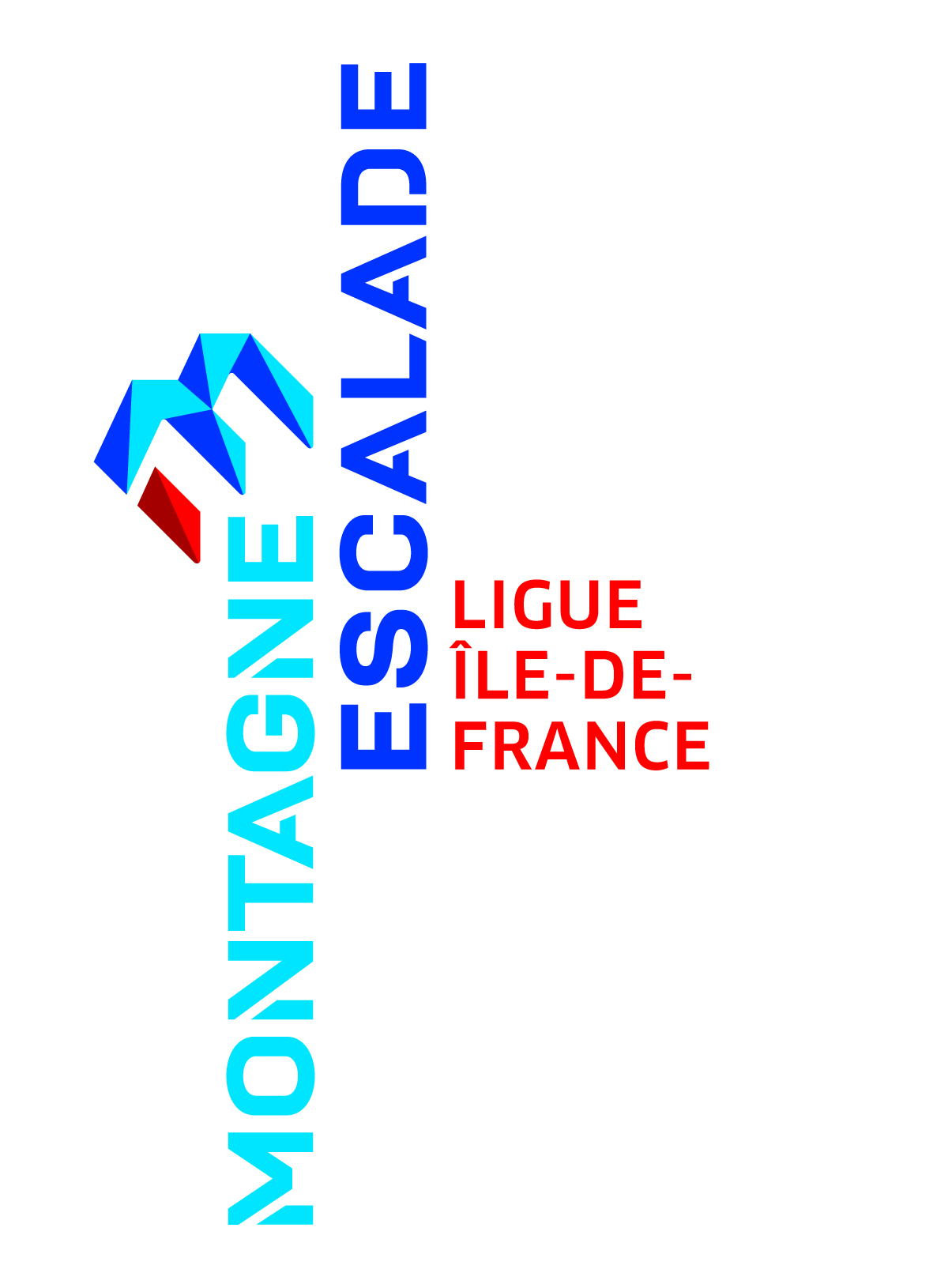 FORMULAIRE D’INSCRIPTION POUR LES TESTS DE SELECTION POUR L’EQUIPE REGIONALE MONTAGNISME APPEL A CANDIDATURE AUX TESTS DE SELECTIONÉQUIPE RÉGIONALE MONTAGNISMEILE-DE-FRANCEPromotion 2023-2024Le présent formulaire d’inscription doit être signé et envoyé par mail avant le 05/09/2023 à :•	Resp. commission montagne Ligue : Thierry SERIN : thierry.serin@ffme-crif.com  •	Resp. formation ERM : Audrey CHATILLON : audrey.chatillon@ffme-crif.com •	Chargé de formation ERM : Patrice LADOY : patrice.ladoy@ffme-crif.comTout formulaire incomplet ou mal renseigné sera rejeté.Pour toute question ou renseignement, merci de bien vouloir contacter : audrey.chatillon@ffme-crif.comVos informations personnelles* pour rappel : la licence FFME devra être valide et à jour au moment des épreuves de sélection et tout au long de la formationPersonne à contacter en cas d’urgence : Nom – prénom :Lien de parenté :Tél Mobile : E-Mail :Pour mieux vous connaitre…Vos brevets ou passeports FFME déjà détenus (y compris dans des domaines autres que la montagne) :Brevet(s) de secourisme détenus (le cas échéant) :Vie fédérale : Quel est votre statut ou rôle dans votre club (élu, responsable, encadrant, bénévole actif...) ? Motivations : Précisez vos motivations, les raisons de vouloir intégrer cette équipe régionale et vos projets futurs au sein de la Ligue et/ou de votre clubVotre liste de courses :Détaillez jusqu’à 20 expériences significatives en montagne : randonnée, raquettes, ski de randonnée, grandes voies, alpinisme, trek, expédition, etc. et dans différents environnement : rocher, neige, glace, mixte, altitude, etc.NB : si vous tenez déjà une liste de courses sur un autre support personnel, vous pouvez la joindre au présent formulaire sans remplir le tableau ci-dessous (cette liste devra bien entendu contenir au minimum les informations figurant ci-dessous).Engagement :Le candidat stagiaire s’engage à participer à l’ensemble des stages et au paiement des frais de participation (800€) demandés pour cette formation. Le candidat stagiaire s’engage, au terme de sa formation, à organiser :un stage pratique de montagnisme d’au moins 3 jours (35H) pour la Ligue et sous le contrôle d’un encadrant confirmé pour valider son brevet fédéral d’initiateur montagnismes’il intègre l’ERA et obtient le brevet d’initiateur alpinisme, au moins deux stages d’alpinisme pour le compte de la Ligue (sans compter le stage pratique obligatoire pour valider son brevet d’initiateur alpinisme à l’issue de l’ERA)Le candidat stagiaire, s’il ne l’a pas déjà acquis s’engage à obtenir au minimum les brevets de secourisme PSC1 ou SST indispensable pour valider sa formation d’initiateur montagnisme.Le candidat reconnait qu'en s'inscrivant à cette formation, qu’il accorde implicitement son droit à la ligue Ile-de-France de la FFME pour la diffusion de son image pendant toute la durée de son appartenance à l’équipe, ceci dans le but d’informer et de promouvoir la fédération et le sport. Il dispose du droit de retrait de son image sur simple demande à la ligue Ile-de-France.Le candidat stagiaire s’engage enfin à se procurer son propre matériel au cours des cursus ERM et ERA le cas échéant. Je soussigné(e)                                                candidat-e, atteste sur l'honneur l'exactitude des renseignements fournis et souscrit pleinement et entièrement aux engagements détaillés ci-dessus.Fait à Le 						Signature du candidat	NomPrénomDate de naissance : Adresse personnelle : Tél mobile : E-mail (obligatoire) : Club d’appartenance : N° de licence FFMESituation actuelle :(salarié, étudiant, etc.)Profession :Détail :Date d’obtention :Brevets fédéraux FFME :----Passeports et/ou modules FFME validés :----Autres brevets ou diplômes :---BrevetsDate d’obtention--TYPE D’ACTIVITÉNOM DE LA COURSE / LIEU / ITINERAIREDénivelée et/ou difficultésDateConditionsPosition et dans la cordée(leader, second, autre)Remarques1 / Exemple :RandonnéeQueyras / Tour du viso800m + 900m + 750m + 800m15/07/20154 joursNeige et pluiePassage de la Traversette délicat : pose d’une corde fixe2 / Exemple :AlpinismeMont Blanc / 3monts1100m / PD30/01/2005vent violentRetour par le refuge du goûter / stage UCPA